SPECTRA 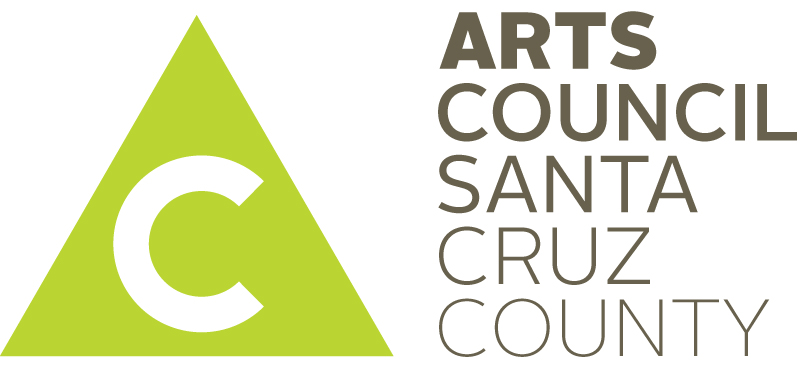 Teaching Artist ApplicationVisual, Literary and Performing Arts 2013-2014 School YearInstructionsInstructionsWhat you will need to applyAn application formThe application includes a sample lesson plan on pages 3-5. Please copy and fill out this section for each proposed workshop or residency. You may submit multiple lesson plans, for example, one for “Introduction to Watercolors” and one for “Advanced Watercolor Techniques.”Résumé with three references.Set of Audio/visual (A/V) materials or a link to a website to demonstrate the quality of your own work and that of your students.Visual artists: 6 images of your work and images of your students’ recent work.Literary arts educators: samples of published materials and any reviews related to the samples.Dance, Music, and Theatre artists: A/V or web link of your own and your students’ work.You need only submit one set of A/V materials, regardless of the number workshops you propose. Email samples to artsed@artscouncilsc.org  Include your name and “SPECTRA Application Samples” in the subject line.Reviews, if related to the proposed workshop/residency.
To submit your application packageCheck to make sure you have all of the items listed above.Submit by e-mail or make FOUR copies if submitting by mailApplicationRésumé and referencesApplicable reviewsE-mail to: artsed@artscouncilsc.orgOr mail to:SPECTRAArts Council Santa Cruz County1070 River StreetSanta Cruz, CA 95060
Your NameSSN or ID#SSN or ID#Company NameAddressCity/State/ZipEmailWeb addressWeb addressWeb addressWeb addressPhoneMobilMobilMobilMobilHave you ever been convicted of a felony?  No     Yes (A felony conviction will not necessarily disqualify you from becoming a SPECTRA artist)Have you ever been convicted of a felony?  No     Yes (A felony conviction will not necessarily disqualify you from becoming a SPECTRA artist)Have you ever been convicted of a felony?  No     Yes (A felony conviction will not necessarily disqualify you from becoming a SPECTRA artist)Have you ever been convicted of a felony?  No     Yes (A felony conviction will not necessarily disqualify you from becoming a SPECTRA artist)Have you ever been convicted of a felony?  No     Yes (A felony conviction will not necessarily disqualify you from becoming a SPECTRA artist)Have you ever been convicted of a felony?  No     Yes (A felony conviction will not necessarily disqualify you from becoming a SPECTRA artist)Have you ever been convicted of a felony?  No     Yes (A felony conviction will not necessarily disqualify you from becoming a SPECTRA artist)Have you ever been convicted of a felony?  No     Yes (A felony conviction will not necessarily disqualify you from becoming a SPECTRA artist)Have you ever been convicted of a felony?  No     Yes (A felony conviction will not necessarily disqualify you from becoming a SPECTRA artist)Current California teaching credential    Yes     No   Type and date  ________________________Current California teaching credential    Yes     No   Type and date  ________________________Current California teaching credential    Yes     No   Type and date  ________________________Current California teaching credential    Yes     No   Type and date  ________________________Current California teaching credential    Yes     No   Type and date  ________________________Current California teaching credential    Yes     No   Type and date  ________________________Current California teaching credential    Yes     No   Type and date  ________________________Current California teaching credential    Yes     No   Type and date  ________________________Current California teaching credential    Yes     No   Type and date  ________________________Additional language(s)?__________                                                        Fluent     LimitedAdditional language(s)?__________                                                        Fluent     LimitedAdditional language(s)?__________                                                        Fluent     LimitedAdditional language(s)?__________                                                        Fluent     LimitedAdditional language(s)?__________                                                        Fluent     LimitedAdditional language(s)?__________                                                        Fluent     LimitedAdditional language(s)?__________                                                        Fluent     LimitedAdditional language(s)?__________                                                        Fluent     LimitedAdditional language(s)?__________                                                        Fluent     LimitedYour Arts Discipline(s)Your Arts Discipline(s)Your backgroundA summary of your arts education or professional experience. (Do not type “see résumé”)Your backgroundA summary of your arts education or professional experience. (Do not type “see résumé”)Your teaching experienceA summary of your experience teaching your art discipline to children. Include specifics (when, where, how many students, etc.)
Your teaching experienceA summary of your experience teaching your art discipline to children. Include specifics (when, where, how many students, etc.)
Your availability during 2012-13Your availability during 2012-13Examples “Flexible”, “Mon/Wed”, “Mornings Only”, “October-December”, etc.Examples “Flexible”, “Mon/Wed”, “Mornings Only”, “October-December”, etc.Examples “Flexible”, “Mon/Wed”, “Mornings Only”, “October-December”, etc.Examples “Flexible”, “Mon/Wed”, “Mornings Only”, “October-December”, etc.Examples “Flexible”, “Mon/Wed”, “Mornings Only”, “October-December”, etc.Examples “Flexible”, “Mon/Wed”, “Mornings Only”, “October-December”, etc.Examples “Flexible”, “Mon/Wed”, “Mornings Only”, “October-December”, etc.Workshop, Residency or Performance TitleWorkshop, Residency or Performance TitleType(More than one may be checked)Type(More than one may be checked) Performance                         Performance                         Workshop (1-7 sessions) Workshop (1-7 sessions) Workshop (1-7 sessions) Workshop (1-7 sessions) Residency (8 or more sessions)Grade Level or RangeGrade Level or RangeK   1     2     3     4    5    6    7    8    9    10    11    12K   1     2     3     4    5    6    7    8    9    10    11    12K   1     2     3     4    5    6    7    8    9    10    11    12K   1     2     3     4    5    6    7    8    9    10    11    12K   1     2     3     4    5    6    7    8    9    10    11    12K   1     2     3     4    5    6    7    8    9    10    11    12K   1     2     3     4    5    6    7    8    9    10    11    12Special facilities needed(e.g. multi-purpose room;  sink)Special facilities needed(e.g. multi-purpose room;  sink)Materials BudgetUse worksheet (last page) for calculationsMaterials BudgetUse worksheet (last page) for calculationsTotal cost of materials for a class of 25Total cost of materials for a class of 25Total cost of materials for a class of 25Total cost of materials for a class of 25Total cost of materials for a class of 30Total cost of materials for a class of 30Total cost of materials for a class of 30DescriptionPlease explain the main goal of your workshop/residency DescriptionPlease explain the main goal of your workshop/residency Other goals for this workshop/residency? e.g. “students will identify primary and secondary colors”
Sample Lesson Plan ( an example of one lesson in the workshop or residency series)Sample Lesson Plan ( an example of one lesson in the workshop or residency series)GradeTheme of lesson or performanceGoal of lesson or performanceVisual & Performing Arts (VAPA) Standard addressed.Materials neededActivities sequenceOpenerCloserAssessment strategies and toolsBUDGET WORKSHEETBUDGET WORKSHEETBUDGET WORKSHEETBUDGET WORKSHEETClass of 20SuppliesUnit CostCost for 20Class of 20$$Class of 20$$Class of 20$$Class of 20$$Grand Total$Class of 30SuppliesUnit CostCost for 30Class of 30$$Class of 30$$Class of 30$$Class of 30$$Grand Total$